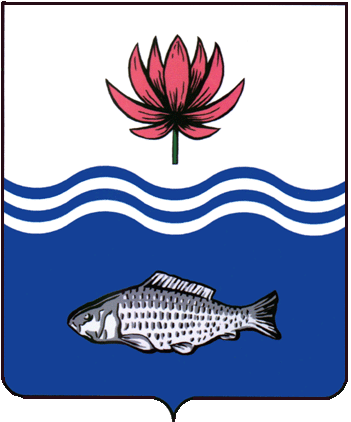 АДМИНИСТРАЦИЯ МО "ВОЛОДАРСКИЙ РАЙОН"АСТРАХАНСКОЙ ОБЛАСТИПОСТАНОВЛЕНИЕО предварительном согласовании предоставления земельного участка, по адресу: Российская Федерация, Астраханская область, Володарский район, с. Новый Рычан, ул. Тепличная, 1Рассмотрев обращение Адылова Тимура Галиевича о предварительном согласовании предоставления земельного участка в аренду для ведения личного подсобного хозяйства, в связи с непоступлением от иных лиц заявлений о намерении участвовать в аукционе согласно извещению, размещенному на сайте администрации МО «Володарский район» www.regionvol.ru и на сайте www.torgi.gov.ru, руководствуясь ст. 11.10, пп. 15 п. 2 ст. 39.6, ст.ст. 39.14, 39.15, 39.18 Земельного кодекса Российской Федерации, ст. 3.3. Федерального закона от 25.10.2001 г. № 137-ФЗ «О введении в действие Земельного кодекса Российской Федерации», Уставом муниципального образования «Володарский район», администрация МО «Володарский район»ПОСТАНОВЛЯЕТ:1.Предварительно согласовать предоставление земельного участка из земель населенных пунктов, площадью 2000 кв.м., расположенного по адресу: Российская Федерация, Астраханская область, Володарский район, с. Новый Рычан, ул. Тепличная, 1 (далее - Земельный участок), в аренду Адылову Тимуру Галиевичу (зарегистрированному по адресу: Астраханская область, Володарский район, с. Новый Рычан, ул. Советская, 10, паспорт 12 12 № 455468. выдан ОУФМС России по Астраханской области в Володарском районе, 11.12.2012 г., код подразделения 300-006), для ведения личного подсобного хозяйства.2.Утвердить прилагаемую схему расположения земельного участка на кадастровом плане территории:площадь образуемого участка - 2000 кв.м;адрес: Российская Федерация, Астраханская область, Володарский район, с. Новый Рычан, ул. Тепличная, 1;категория земель - земли населенных пунктов;территориальная зона - зона жилой застройки первого типа (Ж1);вид разрешенного использования - для ведения личного подсобного хозяйства.3.Присвоить образуемому в соответствии с прилагаемой схемой расположения земельного участка на кадастровом плане территории земельному участку адрес: Российская Федерация, Астраханская область, Володарский район, с. Новый Рычан, ул. Тепличная, 1.4.Адылову Тимуру Галиевичу:4.1.Обеспечить выполнение кадастровых работ в целях образования Земельного участка в соответствии с утвержденной схемой расположения земельного участка на кадастровом плане территории.4.2.Осуществить государственный кадастровый учет образованного Земельного участка в соответствии с Федеральным законом от 13.07.2015 № 218-ФЗ «О государственной регистрации недвижимости».5.Уполномочить Адылова Тимура Галиевича обращаться без доверенности с заявлением об осуществлении государственного кадастрового учета образованного Земельного участка в соответствии с Федеральным законом от 13.07.2015 № 218-ФЗ «О государственной регистрации недвижимости».6.Настоящее Постановление действует два года со дня его подписания.7.Контроль за исполнением настоящего постановления оставляю за собой.И.о.заместителя главыпо оперативной работе 						Р.Т.Мухамбетовот 22.10.2020 г.N 1220